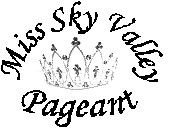 Miss Sky ValleyGUIDELINESMiss Sky Valley is a natural girl with a touch of glimmer! We allow poufy pageant hairstyles, light makeup, and trendy/fashionable clothing. We do not allow glitz cupcake dresses. Girls may wear any length and style dress/gown they choose. Sunday best is fine, as are long full ball gowns. Miss Sky Valley Semi-Glitz RulesThis is a natural and semi-glitz pageant only.NO fake teeth, eyelashes  will be allowed for the Tiny Miss, Princess, Little Miss, Pre-Teen, or JR. Teen Divisions.Finger nails, finger nail polish and jewelry are allowed.Makeup should be age appropriate. No glitz style "falls" are allowed.Tans are acceptable   Formal and Casual wear is Mandatory! Formal wear will consist of   pageant or flower girl dress/Prom Gowns custom made or off the rack.Rhinestone dresses are allowed.Off the rack beading/sequence/glitter is acceptable.Casualwear outfits can be custom made or Off the rack.  Please no Denim or tee shirts.  Dressy and classy side of the scale.  Midriff outfits are allowed but are at parent's discretion and should be kept appropriate.If your child has a routine, NO PRO-AM routines or movements will be tolerated! Regular model routines are ok. We prefer the contestants to be as Poised as possible on stage. Often times the child is more focused on watching the parent than looking at the judges, so please do not act out your child's routines!Music & DanceProps are allowed as long as they are not elaborate. No props that produce smoke, liquid,  fire or steametc...Will be allowed.Cartwheels, walkovers, back bends and splits are ok for talent, not in casual wear.  Also no other gymnastics PLEASE. Pageant Rules Minimum of 5 contestants per pageant required or director reserves right to cancel.Siblings will receive a $25.00 off the full entry fee. This cannot be combined with any other discounts.Please do not call or email to ask who will be competing or judging.Good sportsmanship is required at all times by contestants, parents and guests. Failure to comply will result in disqualification without a refund and any rewards received will be forfeited.All judges' decisions are final. Do not approach the judges before, during or after the pageant. It is ok to speak with the judges if they approach you.Miss Sky Valley judges will come from outside people who are not directly affiliated with contestants entering the pageants..By signing the application and/or online submission form, you affirm that all information is true and correct and that you have read the rules & regulations. You also understand that Miss Sky Valley Pageants or anyone connected with this pageant including the host facility is not responsible for loss or injury incurred at or in travel to & from the pageant.General Information Divisions3 to 4 years  Tiny Miss5 to 6 years Princess7 to 9 years Little Miss10 to 12 years  Pre-Teen13 to 15 years  JR. Teen16 to 18 years Teen19 to 23 years MissMs  24+  married or with childrenThere will be 1 Queen each for each division.   What You Will NeedFormal Wear OutfitAny formal dress you feel beautiful in.   Prom dresses/flowergirl dresses, girls pageant dresses  and custom made are allowed.  Keep the glitz to a minimumCasual Wear Outfit   May be off the rack or custom made.  Dressy and classy please   No denim or tee shirts.  Keep rhinestones to a minimum   Get Creative   Wear an outfit that stands out and looks great on you.1 Photo 5x7 or larger – Does not need to be professional. The photo must have a clear image of child’s face.  Photos should be more natural.Slight Retouching is acceptable.  Any photo submitted that does not follow the rules will have points deducted.   Will be judged during interview so make sure you choose a photo that actually looks like your child.  What To Expect  and Time lineSaturday Sept 9thth12pm-2pm: Registration (at this time full payment of $250.00  has not been paid a fee of 25.00 will be added and must be in cash only at door)  3:30 pm-on: Interview and Photogenic- During interview the judges will ask you questions from your about me profile.  Bring 4 copies with you.  You will need to have your 5x7 or 8x10 picture to hand in at this time. Party after interview   7:30 pm  50’s  Ice Cream social at SnaxSunday Sept 10th10am: Formal wear 11:30am: Causal wear and Introduction- (girls will introduce themselves before coming on stage.  30 second time limit for introduction  Straight T modeling  Upbeat12 pm: Talent- This category is optional and will receive a separate award for each division.  2:30pm: Crowning- No girl will go home empty handed!Each contestant will get 1 minute 30 seconds for formal wear and Casual wear categories.  Please Keep introducution to 30 seconds  Talent will receive 2 minutes A dressing room will be provided. NO MEN are allowed in the dressing room at any time.NO ALCOHOL IS ALLOWED PERIOD.  Miss contestants must  not appear with alchol in hand on internet or any other forum. Good Conduct is expected at all times.  Once your child has finished Formal wear, they can prepare for Casual or continue watching until beauty is complete. There will be a slight break between beauty and Casual. As your child is finished and exits the stage, you may return to the dressing room to prepare for the next category. This will allow the day to move much faster.Time may fluctuate depending on the amount of girls competing.Crowning will begin after all categories have finished.  There will be a lunch break  Please  change back in to Beauty Wear for crowning.We begin crowning with the youngest age group first and so-on. We will crown a in each group. If there are more than 2 per age group then we will crown Princesses too.  Talent:  Talent can be any type.  No fire, Water or Smoke please.  2 minute time limit.   You must supply your own music.ScoringBeauty . Beauty is judged on Natural Beauty, Personality & Overall Impression Poise. Casual is judged on Creativity, Personality & Overall Impression Poise.On Stage Introduction will be judged during the formal wear competition at first X.  Photogenic . Photos are judged on Natural Beauty, Photogenic Ability, Captivating & Expression. And will be judged during interviewThe girl with the highest combined scores in Beauty, Casual wear, Interview, On Stage Introduction and Photogenic will be crowned Miss Sky Valley.  Score sheets are available at the end of the Miss Sky Valley Pageant. Score cards will be discarded if not claimed after the pageant.Queens/Princesses1 Beauty Queen per age division will represent  Miss Sky Valley throughout the year.  And will win a beautiful custom crown and Sash gift bag plus 80.00. (this can be prorated if there is less than 6 contestants per division)  Winners receive the prize monies when they have fulfilled their reign.AWARDS/Titles  Academic award will be given to any contestant with the best academic record. Verified prior to the pageant.  Crown  and Sash plus gift bagCommunity Service Winner.   One contestant with the most community service hours (verified) prior to the pageant will win this award.  Crown and Sash plus gift bagTalent Winner:  One talent winner per age division will receive a crown sash and  One overall winner will receive a larger crown and sash. Plus gift bag.